NADALJUJ ZAPISE V ZVEZKE, OZNAČENO Z RDEČO BARVOElektrotehnika  19. 3. 2020, 26. 3. 2020Električni tok v kovini je usmerjeno gibanje elektronov (– nabojev). Učinki električnega toka so: svetlobni učinek (žarnica)toplotni učinek (grelna žica pri rezalniku stiroporja)magnetni učinek (elektromotor)kemični učinek (elektroliza, električni tok iz vode izloča plin)Načini pridobivanja električne energije:hidroelektrarna 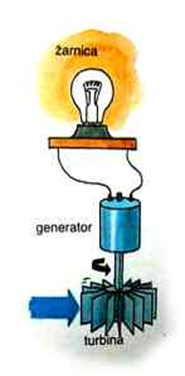 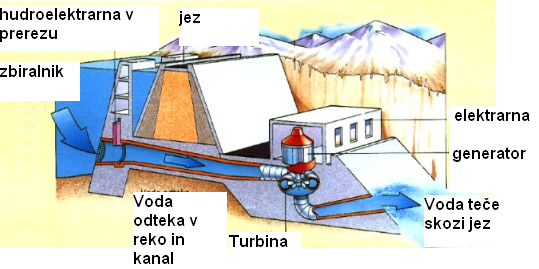 Na lopatice turbine priteka voda, ki zavrti turbino in s tem tudi rotor generatorja, ki nam daje električno napetost.Generator prejema mehansko energijo in oddaja električno energijo.termoelektrarna  za proizvodnjo pare, ki poganja turbino izkorišča fosilna goriva – premog, nafta, zemeljski plin.nuklearna elektrarna  uporablja jedrsko gorivo, ki pri jedrski reakciji daje velike količine toplote, ki je potrebna za nastanek pare.elektrarne na veter,elektrarna na sončne celice,geotermalna elektrarna deluje na principu izkoriščanja toplote iz zemeljskih globin,elektrarna na biomaso, elektrarne na plimo in oseko.Vpliv pridobivanja električne energije na okolje je odvisen od vrste elektrarne in je lahko:velik poseg v okolje,okrnjene živalske in rastlinske vrste,izpusti škodljivih plinov v ozračje, posledica so ogroženi gozdovi in zdravje človeka (čistilne naprave!),toplogredni plini.ELEKTRIČNI KROGI Učbenik str. 54, 55 preberiElektrična napetost poganja električni tok skozi različne naprave. Merska enota za električno napetost  je  volt. Vir električne napetosti so lahko: - enosmerni viri napetosti: baterija, akumulator, sončna celica, galvanski člen.- izmenični viri napetosti: kolesarski dinamo, vtičnica, generator.   Prevodniki električnega toka: kovine, grafitNeprevodniki – izolatorji električnega toka: umetne snovi, steklo, porcelan.Shema električnega kroga  z enopolnim  stikalom (učbenik, str. 56, nariši)Sestavljaj električne kroge s pomočjo računalniškega programa na povezavi:https://phet.colorado.edu/sims/html/circuit-construction-kit-dc-virtual-lab/latest/circuit-construction-kit-dc-virtual-lab_sl.html